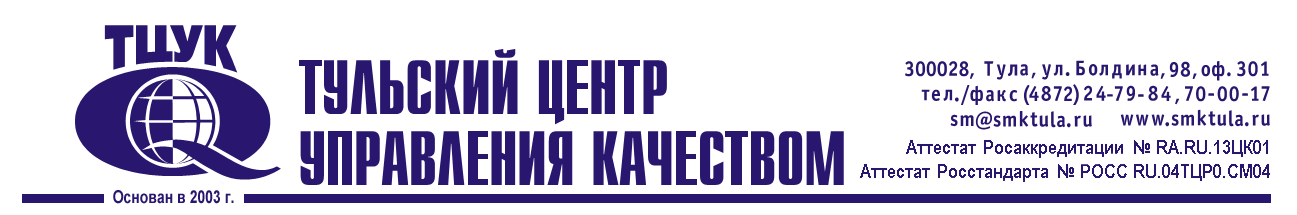 Программа семинара-тренинга по теме:  «Системы менеджмента качества (ISO 9001:2015) .Курс для высшего руководства» 1 день (6 часов)Начало обучения в 10.00, окончание в 17.00 по адресу г. Тула, ул. Болдина, д.98, оф 301Теоретические модулиПрактические заданияРоль высшего руководства и руководителей среднего звена в системе менеджмента качества. Структура и документация СМК в соответствии с ГОСТ Р ИСО 9001-2015 и ГОСТ Р ИСО 9004-2019. Анализ среды (контекста) организации. SWOT-анализ. Правила  формирование миссии, видения, стратегических целей на основе анализа контекста . Принципы менеджмента качества по ГОСТ Р ИСО 9000-2015. Формирование SWOT-анализа. Анализ сильных и слабых сторон, возможностей и угроз. Определение статегических целей на основе анализа среды организации  и SWOT-анализаСоздание Политики и целей в области качества. Преимущества, проблемы и ошибки при создании и реализации. Управление предприятием по измеримым целям. Варианты написания Политик в области качестваВзаимосвязанная постановка целей и задач СМК на различных управленческих уровнях. Менеджмент риска в системе менеджмента качества в соответствии с новой версией ГОСТ Р ИСО 9001-2015. Правила внедрения управления рисками на всех уровнях организации.Примеры декомпозиции стратегических целей в цели на год, в цели по процессам, структурным подразделениям и сотрудникамФормирование процессной схемы предприятия на основе ГОСТ Р ИСО 9001-2015. Содержание и особенности ключевых процессов СМК. Роль и полномочия владельцев и руководителей процессов СМК,  отражение во внутренней документации организации ( в Положениях о структурных подразделениях, в должностных инструкциях). Вовлеченность, мотивация и стимулирование персонала на основе показателей качества работы процессов, структурных подразделений и сотрудников.Формирование схемы взаимодействия процессов слушателями самостоятельно  для своих предприятийОценка эффективности процессов СМК и системы в целом в соответствии с требованиями ГОСТ Р ИСО 9001-2015. Примеры количественных показателей результативности и эффективности процессов. Проверка правильности установления показателей. Измерение результативности СМКСамостоятельная работа слушателей по определению показателей результативности и эффективности сформированных процессов СМК  Передовые методы и средства управления организацией, повышающие эффективность СМК: формирование сбалансированной системы показателей работы предприятия, методы бережливого производства, самооценка как средство самодиагностики и развития управления организации и другие.Примеры внедрения на других предприятияхОрганизация и проведение анализа функционирования системы качества для последующего улучшения деятельности организации и повышения эффективности СМК. Определение методов улучшения работы процессов с применением статистических методов.  Формы документов и записейПримеры анализа процессов с применением 7 старых и 7 новых методов управления качествомВнутренний аудит – один из важнейших процессов управления СМК и качеством продукции. Роль владельца и руководителя процесса аудита , часто встречающиеся ошибки и трудности, возникающие при проведении внутренних аудитов.